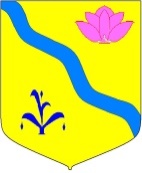 ДУМА КИРОВСКОГО  МУНИЦИПАЛЬНОГО РАЙОНА(шестой созыв)РЕШЕНИЕ28.04.2022г.                                                                                 №230                                                                                                          пгт. КировскийВ соответствии с Положением о порядке заключения муниципальным комитетом поселения и Думой Кировского муниципального района соглашения о передаче Контрольно-счетной комиссии Кировского муниципального района части полномочий контрольно-счетного органа поселения по осуществлению внешнего муниципального финансового контроля, принятого решением Думы Кировского муниципального района №131 от 28.09.2021г., решением муниципального комитета Хвищанского сельского поселения №64 от 06.04.2022 г. «О передаче Контрольно-счетной комиссии Кировского муниципального района  части полномочий контрольно-счетного органа Хвищанского сельского поселения по осуществлению внешнего муниципального финансового контроля»,   руководствуясь статьей 17 Устава Кировского муниципального района,Дума Кировского муниципального районаР Е Ш И Л А:1. Заключить Соглашение о передаче Контрольно-счетной комиссии Кировского муниципального района  части полномочий контрольно-счетного органа Хвищанского сельского поселения по осуществлению внешнего муниципального финансового контроля.2. Контроль за исполнением настоящего решения возложить на постоянную комиссию по законности, регламенту и депутатской этике Думы Кировского муниципального района (Зонова).3. Настоящее решение вступает в силу со дня его принятия. Председатель Думы 							   М.Ю.ХуторнойСОГЛАШЕНИЕО ПЕРЕДАЧЕ КОНТРОЛЬНО-СЧЕТНОЙ КОМИССИИКИРОВСКОГО МУНИЦИПАЛЬНОГО РАЙОНА ЧАСТИ ПОЛНОМОЧИЙ КОНТРОЛЬНО-СЧЕТНОГО ОРГАНА ХВИЩАНСКОГО СЕЛЬСКОГО ПОСЕЛЕНИЯ ПО ОСУЩЕСТВЛЕНИЮ ВНЕШНЕГО МУНИЦИПАЛЬНОГО ФИНАНСОВОГО КОНТРОЛЯпгт.Кировский                                                                     01 мая 2022 годаВ  целях  эффективного  осуществления  полномочий контрольно – счетного органа  поселения  по  осуществлению  внешнего  муниципального  финансового контроля,   руководствуясь   пунктом   11   статьи  3  Федерального  закона от   07.12.2011  №  6-ФЗ  «Об  общих  принципах  организации и деятельности контрольно-счетных  органов  субъектов Российской Федерации и муниципальных образований», муниципальный комитет Хвищанского сельского поселения в лице  председателя  муниципального  комитета Лиманюк Людмилы Евгеньевны, действующего на основании Устава  поселения, и Дума  Кировского муниципального  района в лице председателя Думы Кировского муниципального района Хуторного Максима Юрьевича, действующего   на   основании  Устава  Кировского муниципального  района,  именуемые в дальнейшем Стороны, заключили Соглашение о нижеследующем.Предмет Соглашения1.1. Предметом     настоящего    Соглашения    является    передача Контрольно-счетной  комиссии Кировского муниципального  района  (далее  - Контрольно-счетная  комиссия)  части полномочий контрольно – счетного органа Хвищанского сельского поселения по осуществлению внешнего   муниципального   финансового  контроля  и  передача  в  бюджет  Кировского муниципального  района из  бюджета поселения межбюджетных трансфертов на осуществление переданных полномочий.    	1.2. Контрольно-счетной  комиссии  передаются следующие полномочия по осуществлению внешнего финансового контроля: внешняя проверка годового отчета об исполнении бюджета поселения.Срок действия Соглашения    	2.1.  Соглашение заключено на срок 1 (один) год и действует в период с29 апреля 2022 года по 31 декабря 2022 года.2.2. Действие Соглашения может быть продлено путем подписания Сторонами дополнительного  Соглашения  на  основании  решений муниципального комитета поселения и Думы Кировского муниципального района.    	2.3. В случае если решением муниципального комитета поселения о бюджете поселения на очередной финансовый год  не будут утверждены межбюджетные трансферты бюджету  района, предусмотренные настоящим Соглашением, действие Соглашения приостанавливается   до  момента  утверждения соответствующих межбюджетных трансфертов.3. Порядок определения и предоставления ежегодногообъема иных межбюджетных трансфертов    	3.1.  Объем  межбюджетных  трансфертов  на  очередной  финансовый  год, предоставляемых  в  бюджет Кировского муниципального района из  бюджета  поселения  на осуществление полномочий,  предусмотренных  Соглашением,  рассчитывается в соответствии с Методикой  расчета объема межбюджетных трансфертов.  Объем межбюджетных трансфертов включает в себя расходы на оплату труда, с учетом начислений на оплату труда, сотрудников Контрольно-счетной комиссии, а также расходы на закупку товаров, работ и услуг. 3.2. Объем  межбюджетных трансфертов, рассчитанный на финансовый год в соответствии  с  Методикой,  указанной  в пункте 3.1 настоящего Соглашения, составляет 10 000 (десять тысяч) рублей. 3.3. При  изменении  объема  межбюджетных трансфертов, рассчитанных на очередной финансовый год в соответствии с Методикой, указанной в пункте 3.1 Соглашения, заключается дополнительное Соглашение.    	3.4. Расчетный  объем межбюджетных трансфертов на очередной финансовый год  и значения показателей, использованных при расчете, доводятся до муниципального комитета не позднее, чем за 10 дней до заключения  Соглашения.     	3.5.  Ежегодный  объем  межбюджетных трансфертов перечисляется в бюджет района  общей суммой в срок не позднее 30 дней после подписания Соглашения.	3.6. Межбюджетные трансферты зачисляются в бюджет муниципального района по соответствующему коду бюджетной классификации доходов.	Расходы, предусмотренные за счет межбюджетных трансфертов, отражаются в разделе обеспечение деятельности контрольно-счетных органов.4. Права и обязанности Думы Кировского муниципального района    	4.1. Дума Кировского муниципального района имеет право на:   	получение  от  Контрольно-счетной  комиссии   района  информации по вопросам, связанным с исполнением переданных полномочий;    	реализацию    иных    прав,    предусмотренных    действующим законодательством и настоящим Соглашением.    	4.2. Дума Кировского муниципального района обязана:    	выполнять     обязанности,     предусмотренные    действующим законодательством и настоящим Соглашением.5. Права и обязанности муниципального комитета поселения    	5.1. Муниципальный комитет поселения имеет право на:    	получение  от  Контрольно-счетной  комиссии  информации по вопросам, связанным с исполнением переданных полномочий;    	опубликование  информации о проведенных мероприятиях  на  сайте поселения в сети «Интернет»;    	реализацию    иных    прав,    предусмотренных    действующим законодательством и настоящим Соглашением.5.2. Муниципальный комитет поселения обязан:   	 утвердить  в решении о бюджете поселения на очередной финансовый год  объем межбюджетных  трансфертов  бюджету  района  на осуществление переданных полномочий   в   объеме,  определенном  в  соответствии  с  предусмотренным Соглашением;    	рассматривать  обращения  Контрольно-счетной  комиссии    по поводу  устранения  препятствий  для выполнения предусмотренных Соглашением полномочий, принимать необходимые для их устранения меры;    	выполнять   иные   обязанности,   предусмотренные   действующим законодательством и настоящим Соглашением.6. Права и обязанности Контрольно-счетной комиссии    	6.1. Контрольно-счетная комиссия имеет право на:финансовое обеспечение переданных полномочий контрольно-счетного органа поселения за счет передаваемых из бюджета поселения межбюджетных трансфертов;    	получение   от   органов   местного  самоуправления   поселенияинформации, необходимой для осуществления переданных полномочий;    	размещение  информации  о  проведенной внешней проверке годового отчета  об  исполнении бюджета поселения на официальном сайте администрации Кировского муниципального района в сети «Интернет» (в разделе КСК);    	направление органам местного самоуправления поселения предложений по совершенствованию бюджетного процесса;    	обращение  к  председателю  муниципального комитета   поселения   с   предложениями   по  устранению  препятствий  для осуществления предусмотренных Соглашением полномочий;   	 приостановление   осуществления   предусмотренных   Соглашением полномочий,  в  случае  невыполнения  муниципальным  комитетом Соглашения в части  обеспечения  перечисления  средств  из  бюджета  поселения  в бюджет района;реализацию    иных    прав,    предусмотренных    действующим законодательством и муниципальными правовыми актами.6.2. Контрольно-счетная комиссия района обязана:    	осуществлять   переданные   полномочия   надлежащим  образом  в соответствии  с  действующим  законодательством  и муниципальными правовыми актами;    	включать  в  план  работы  внешнюю  проверку  годового отчета об исполнении бюджета поселения;    	проводить внешнюю проверку годового отчета об исполнении бюджета поселения  в  сроки,  установленные  планом работы Контрольно-счетной комиссии;направлять отчеты, заключения по результатам проведенной внешней проверки   годового   отчета   об  исполнении  бюджета  председателю муниципального комитета поселения;    	направлять   представления   и   предписания  органам  местного самоуправления      поселения,     принимать     другие     предусмотренные законодательством меры по устранению и предотвращению выявляемых нарушений;предоставлять  по  запросам  муниципального комитета поселения и Думы Кировского муниципального района информацию по вопросам, связанным с исполнением переданных полномочий;выполнять   иные   обязанности,   предусмотренные   действующим законодательством и муниципальными правовыми актами.7. Ответственность Сторон 	7.1.  За  неисполнение  или  ненадлежащее исполнение Соглашения Стороны несут   ответственность   в  соответствии  с  законодательством  Российской Федерации.8. Заключительные положения8.1. Соглашение вступает в силу после его подписания.     	8.2.  При  внесении  изменений  в  предмет или срок действия Соглашения изменения вносятся путем подписания Сторонами дополнительного Соглашения на основании  решений  муниципального  комитета  поселения и Думы Кировского муниципального района.    	8.3.  Изменения  в  настоящее  Соглашение,  за  исключением  изменений, предусмотренных  пунктом  8.3  Соглашения,  вносятся  по взаимному согласию Сторон путем подписания дополнительного Соглашения.    	8.4.  Действие  Соглашения  может быть прекращено досрочно по взаимному согласию  Сторон  на  основании решений муниципального комитета поселения и Думы Кировского муниципального района.   	 8.5.  В  случае неисполнения условий, Соглашение может быть расторгнуто по  инициативе  любой  из  Сторон,  оформленной  решением представительного органа.    	8.6.  Досрочное   расторжение   настоящего   Соглашения   оформляется Соглашением   Сторон   о   расторжении  настоящего  Соглашения.  Соглашение считается   прекратившим   действие   со   дня  подписания.   	 8.7.  Все споры и разногласия, возникающие в ходе исполнения Соглашения, разрешаются   Сторонами   путем   переговоров   и   с  использованием  иных согласительных процедур.   	8.8.  В  случае  если  возникший спор не был разрешен с использованием согласительных    процедур,    спор    рассматривается    в  порядке,  установленном законодательством Российской Федерации.8.9.  Настоящее  Соглашение  составлено  в  трех  экземплярах, имеющих равную  юридическую  силу,  по одному экземпляру для каждой из Сторон и для Контрольно-счетной комиссии.9. Подписи сторонСОГЛАСОВАНОПредседательКонтрольно-счетной комиссииКировского муниципального района_____________ ____________________   (Ф.И.О.)                           (подпись)м.п.О заключении Соглашения о передаче Контрольно-счетной комиссии Кировского муниципального района части полномочий контрольно-счетного органа Хвищанского сельского поселения»Муниципальный комитетХвищанского сельского   поселенияПредседатель муниципальногокомитета Хвищанского сельскогопоселения ___________ ____________________(Ф.И.О.)                     (подпись)м.п.Дума Кировского муниципального районаПредседатель Думы Кировского муниципального района__________ _______________________(Ф.И.О.)                        (подпись)м.п.